ФОТООТЧЕТ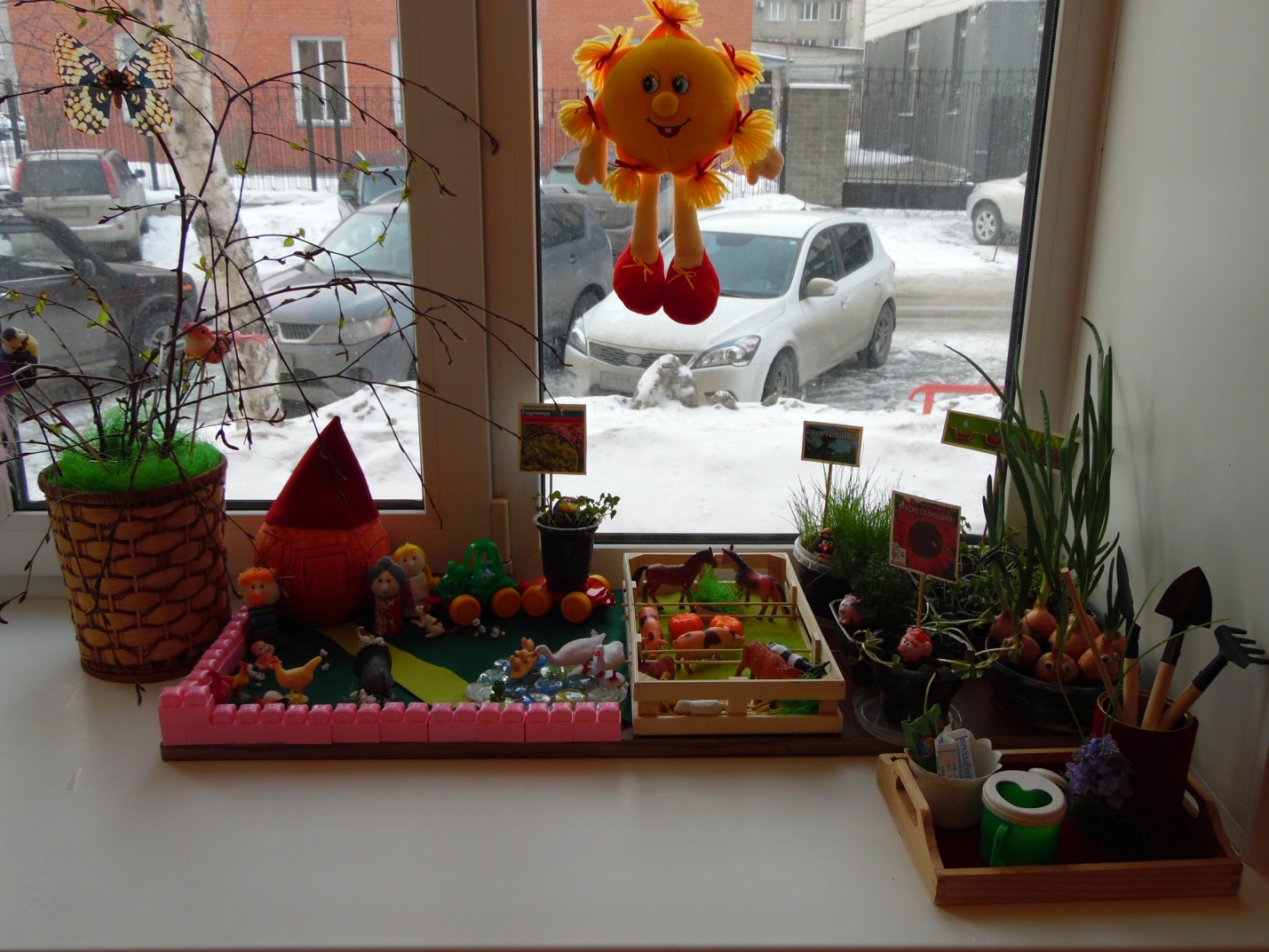 Город Барнаул МБДОУ « Детский сад №241»Группа раннего возрастаВоспитатель Соколова И.В.2016г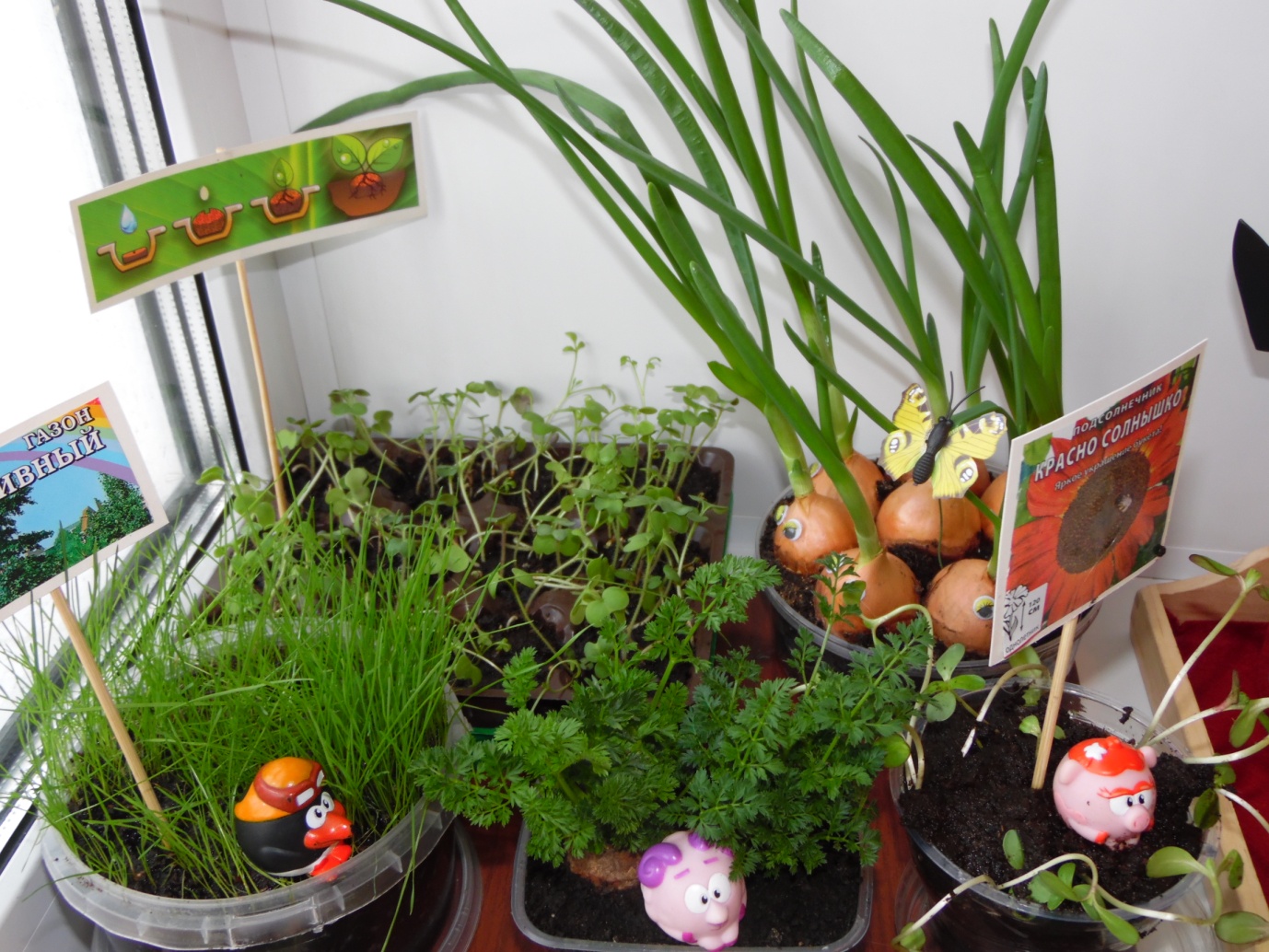 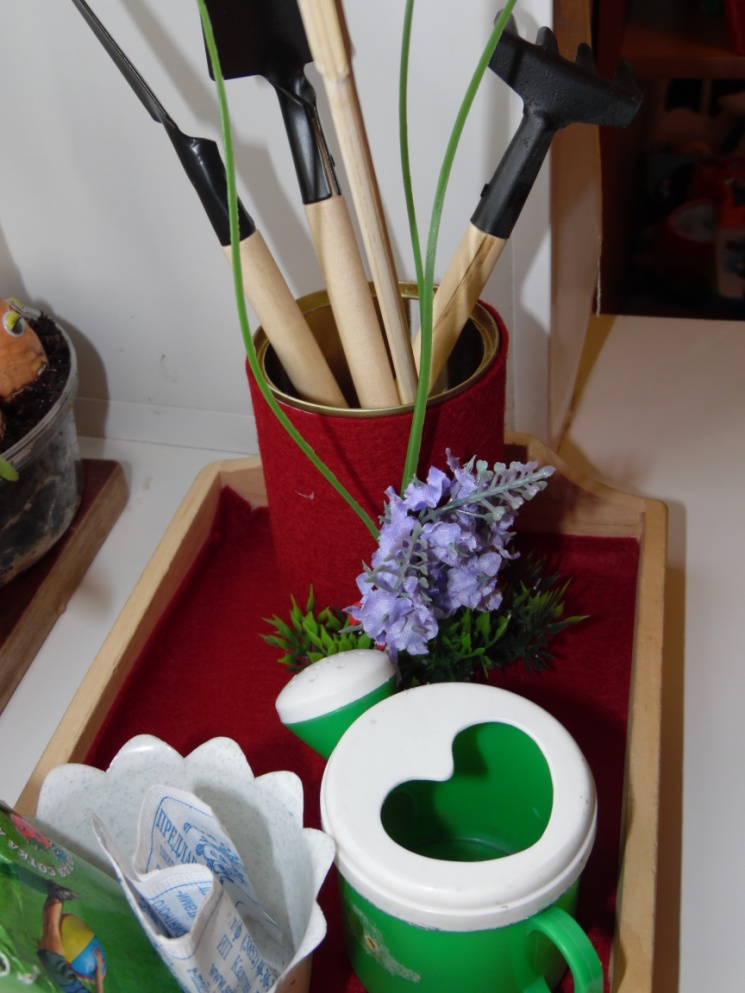 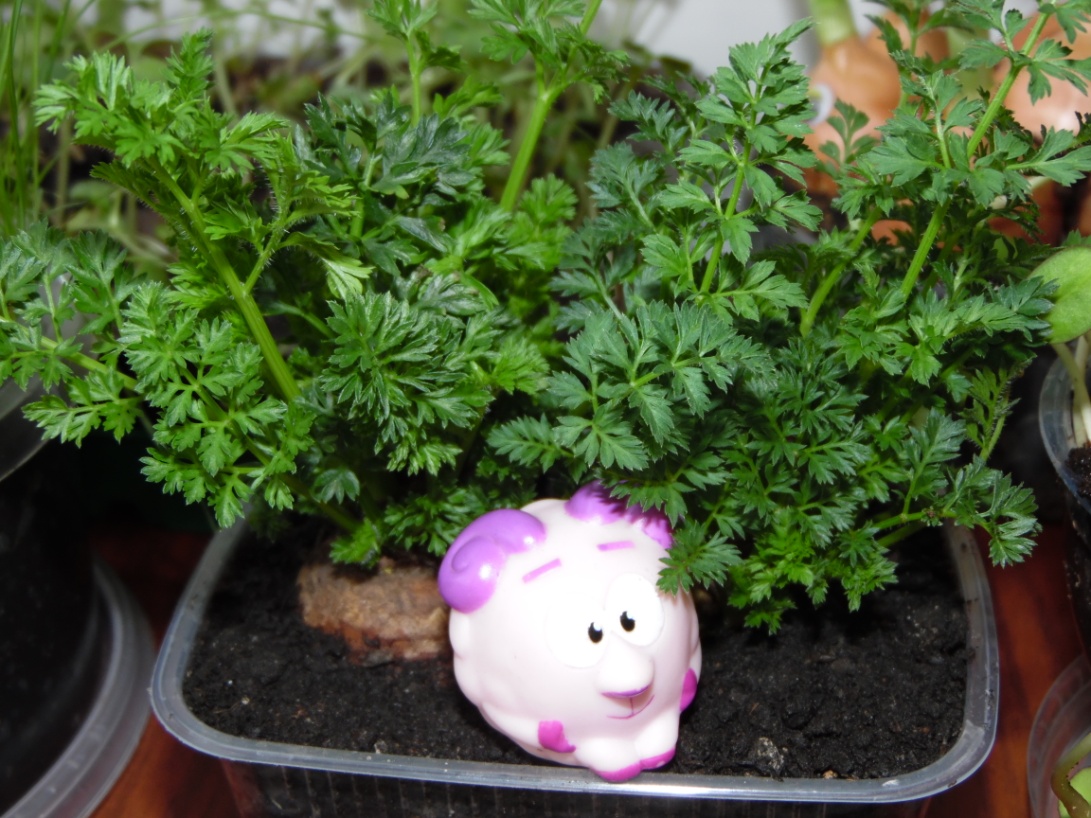 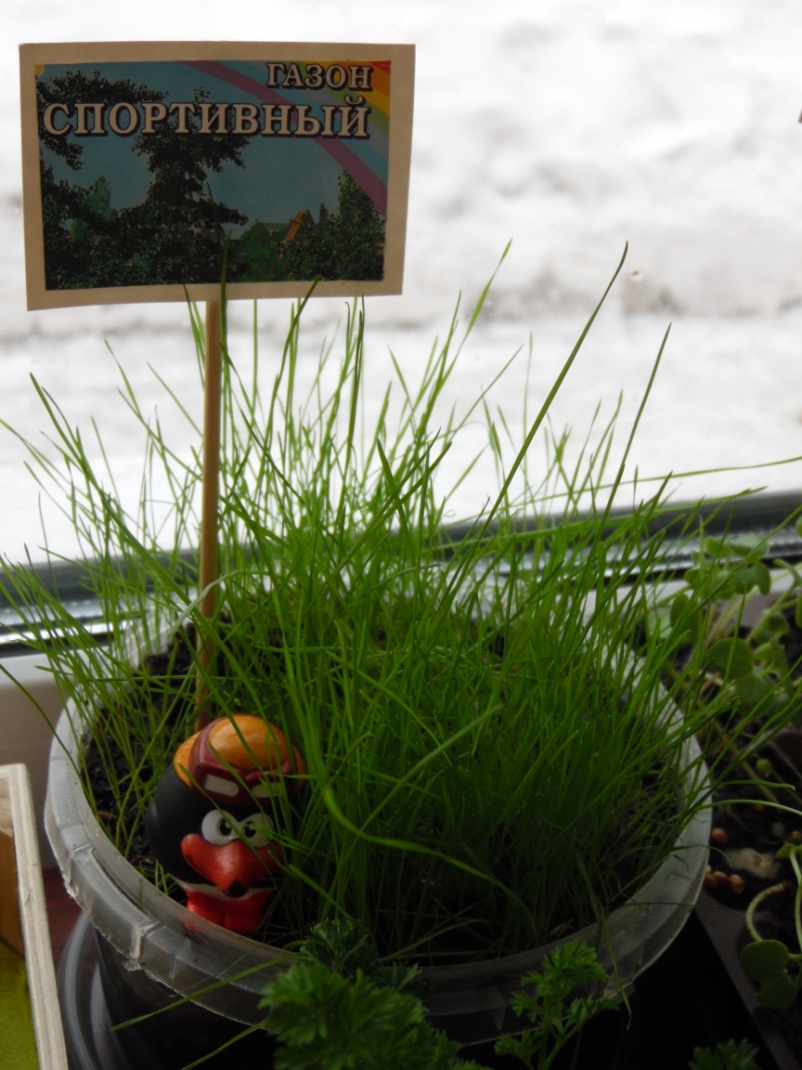 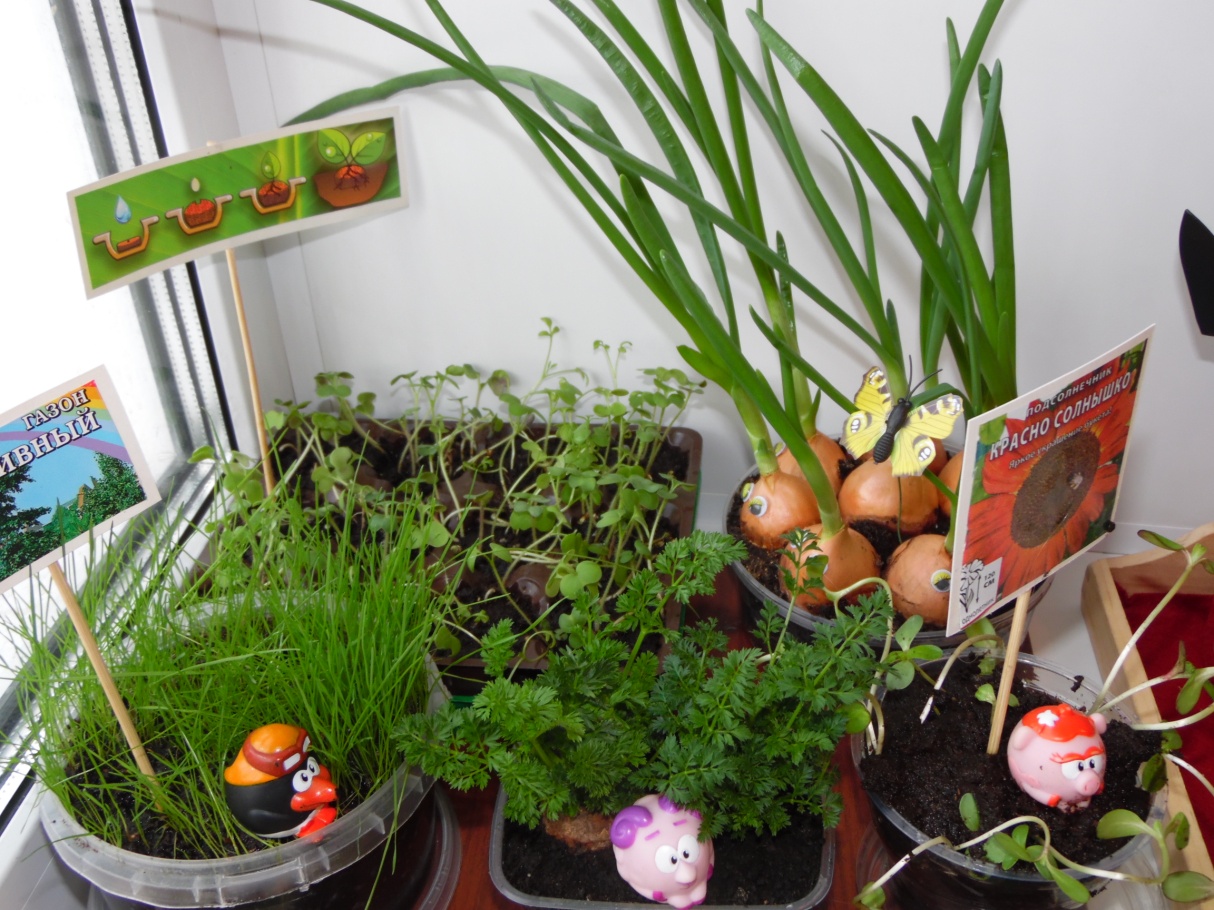 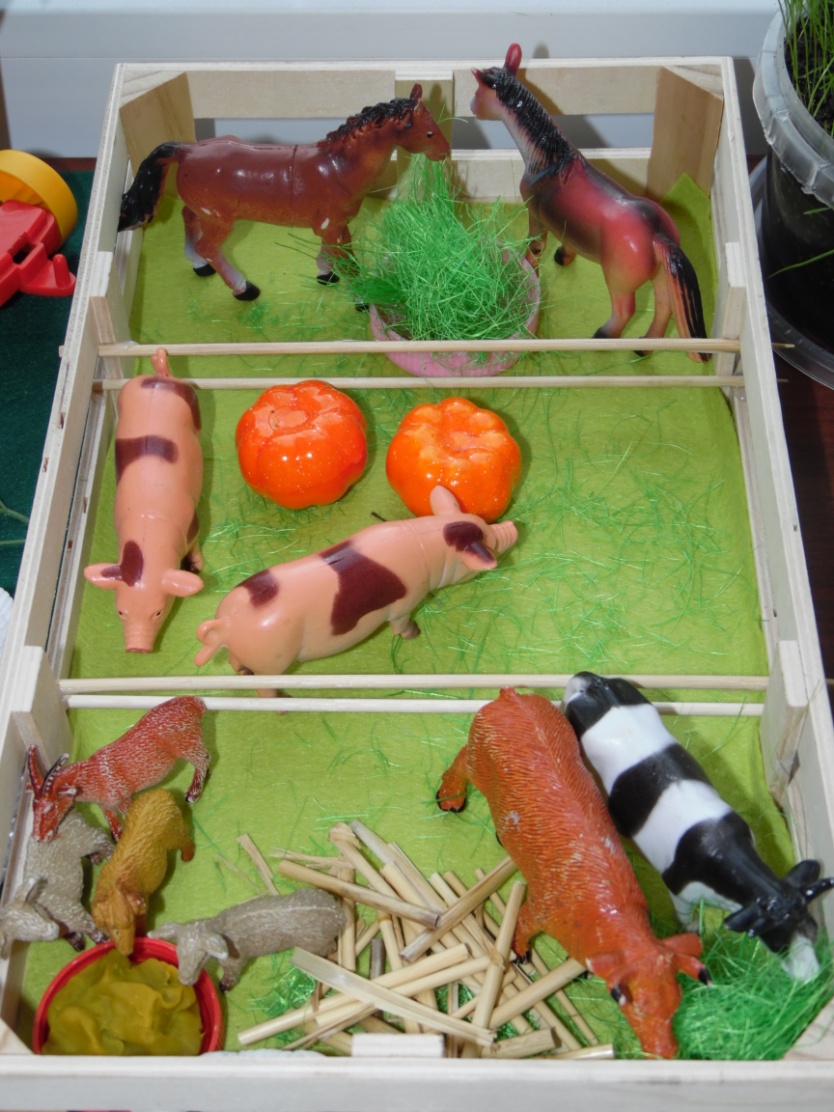 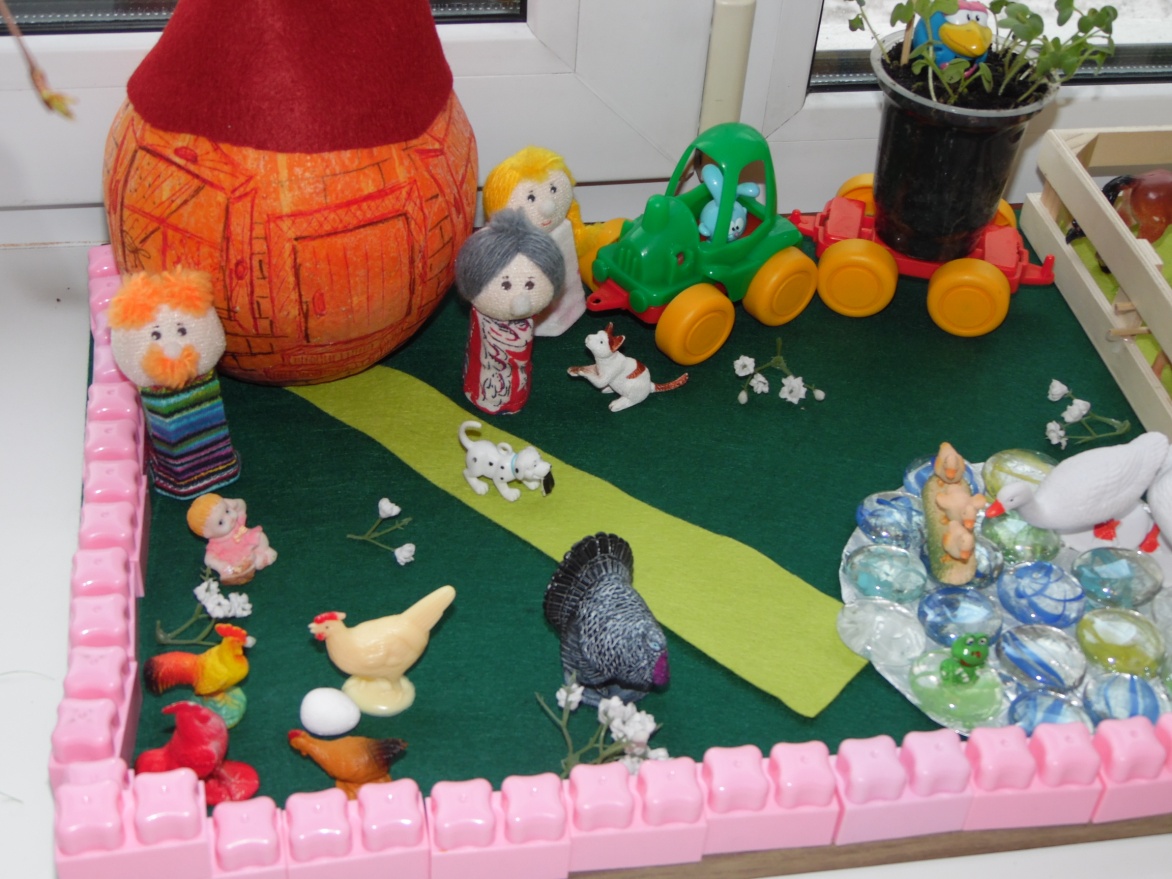 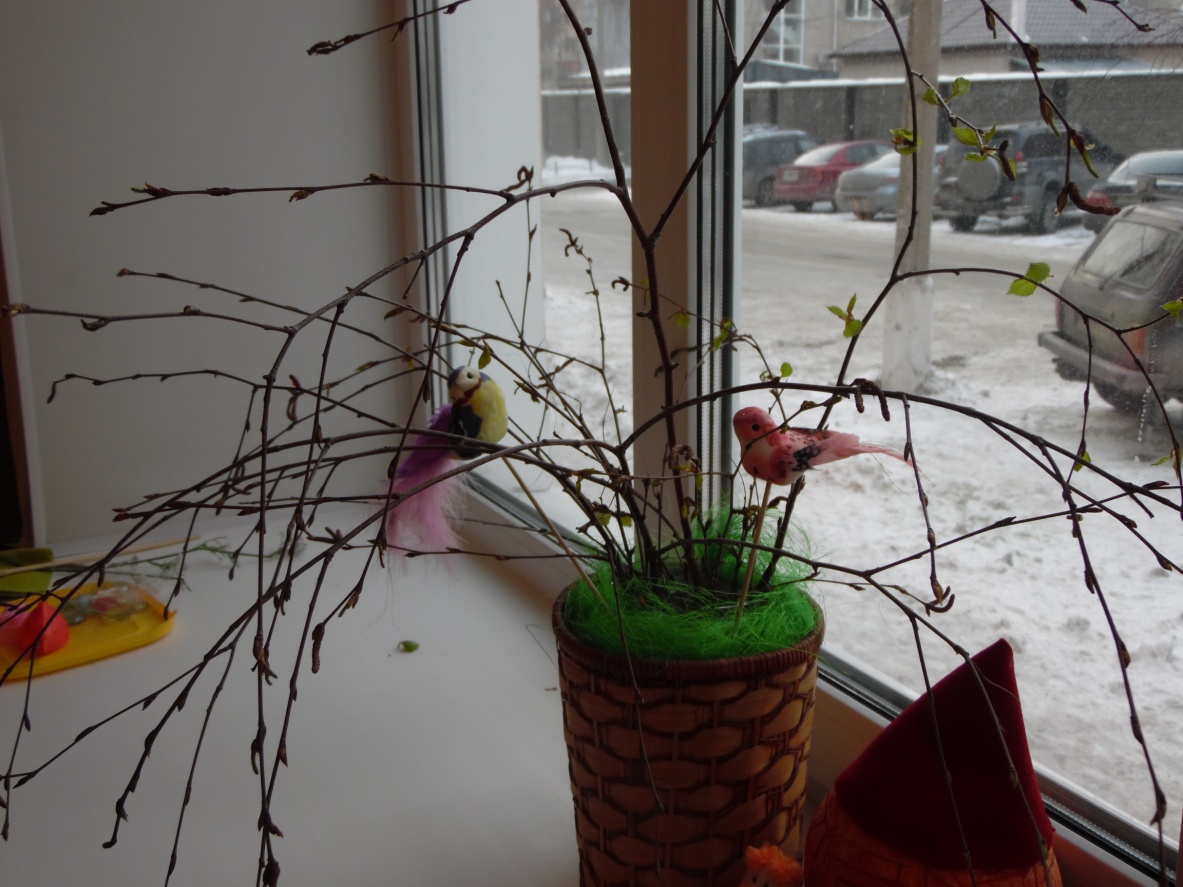 Удивляется народ, что за чудо огород!